Информационно-поисковая система«Импорт & Экспорт нержавеющей стали»Стоимость годовой подписки на 2018 год на ИПС "Экспорт & Импорт нержавеющей стали" с ежемесячным обновление составляет 137700 рублей (11475руб/мес). Оплата двумя платежами по 50% (действует при заключении Договора до 1 апреля 2018 года).Стоимость ежеквартального обновления (4 раза в год) составляет 117040 рублей (29260 руб/квартальное обновление). Стоимость единовременного запроса годовых данных за период с 2000 по предыдущий год составляет 56700руб/год. При запросе данных за три и более года предоставляется 25% скидка.Для работы с ИПС на Вашем компьютере должны быть установлены: MS Office 2010 и 32-х разрядная программа MS Access 2010 (32-bit).С 64-разрядной версией Access ИПС работать не будет.Сообщите об этом Вашему IT-специалисту. Проверьте наличие указанной программы перед запуском системы.Демо-версия предоставляется на бесплатной основе и не подлежит передаче и/или распространению третьим лицам.После получения заявки на указанный Вами адрес будет направлена ссылка, по которой будет нужно:1.Скачать файл на компьютер, предварительно создав соответствующую папку.2.Раскрыть в папке заархивированные файлы.3.Запуск программы осуществляется через файл - M_INFO2000В Ваш адрес также будет направлена краткая инструкция и ссылка на видео по работе с ИПС.*ВНИМАНИЕ! Просим внимательно проверить указанные данные перед отправкой на email:pro@ussa.su  Руководитель организации                       М.П.                                              ___________________            /       /                                                                                                                                               подпись                  расшифровка    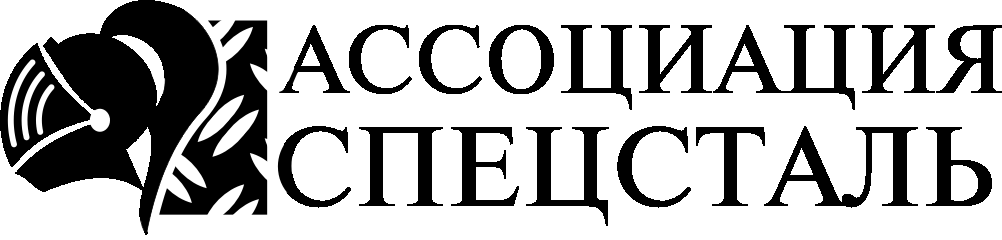  ЗАЯВКА НА ДЕМО-ВЕРСИЮ ЗАЯВКА НА ДЕМО-ВЕРСИЮПросим заполнить заявку и отправить на адрес pro@ussa.suПросим заполнить заявку и отправить на адрес pro@ussa.suНаименование организацииИННФИО и должность руководителяТел./факс (код)Веб-сайт (www)ФИО и должность получателяЭл. адрес доставки: Примечание/или дополнительные вопросы